   M-INTERIER spol. s r.o.                                                                                               Petr Michálek                                                                                               Na Ovesníku 203/4                                                                                               197 00 Praha 9 - KbelyNaše značka ÚSS4      /         / 2019/ PTČ–PRO      Vyřizuje: Probošt Petr, dne 21.3.2019			                                               tel: 296 320 210    Věc:  Objednávka nábytku – vybavení kanceláře ředitele (Podolská 31, Praha 4)     Objednáváme u Vás nábytek do kanceláře ředitele dle Vaší cenové nabídky ze dne 14. února 2019 (příloha č.1).Žádám o zaslání akceptace této objednávky. .      S pozdravem            				     	       Ing. Jan Schneider    		                     Pověřen řízenímPříloha č.1: Cenová nabídka vybavení kanceláře ředitele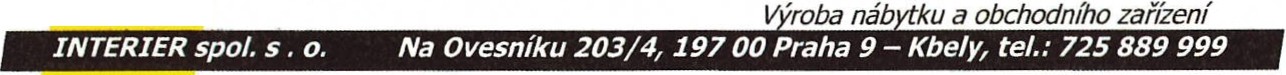 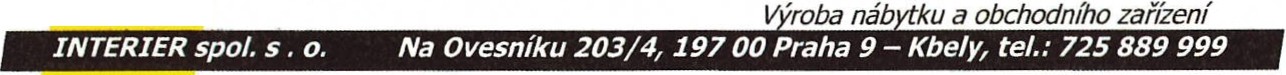 Ústav sociálních služeb v Praha 4 - Podolská 208/31, 147 00 Praha 4CENOVÁ NABÍDKAVybavení kanceláře řediteleV Praze, dne 14. února 2019Skříň šatní 2480x l 030x700mm	13.600,-Kč/ksSkříň rohová 2480x 1020x l 020mm	14.930,-Kč/ks Skříň na šanony J 400x2000x400mm,uzamykatelná 14.460,-Kč/ks Skříň na šanony + skleněná dvířka, uzamykatelná 14 .660,-Kč/ks Kancel ářský stůl	10.930,-Kč/ksZrcadlo nástěnné s poličkou	3.520,-Kč/ksJednací stůl	8.950,-Kč/ksKontejner	4.970,-Kč/ksDoprava a montáž	12.900,-Kč/ksCelková cena bez DPH DPH 2 1%Celková cena s DPHI ks	13.600,-Kčl ks	14.930,-Kčl ks	14.660,-Kčlks	14.660,-Kčlks	10.930,-Kčlks	3.520,-KčI ks	8.950,-KčI ks	4.970,-Kčl ks	12.900,-Kč98.920,-Kč20.773,-Kč119.693,-KčZhotovitel:M-INTERIER spol. s r.o.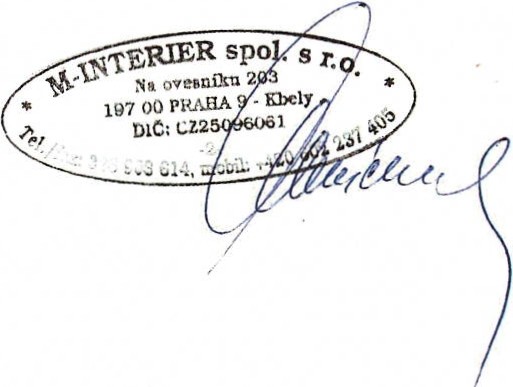 Petr Michálek -jednatel společnosti Na Ovesníku 203/4197 00  Praha 9 - KbelyIČO: 250 960 61DIČ: CZ250 960 61zapsaná v obch. Rejstň'ku vedeném Městským soudem v Praze v odd. C, vložce 48704Bankovní spojení: Česká spořitelna: č. ú. 0246406369/0800Provozovna : Nádražní 1898, 250 01 Brandýs nad Labem email.:m-interier@m-interier.cztel./fax: 326 903 614www.m-interier.czFrom: M-INTERIER s.r.o. [mailto:minterier@iol.cz] 
Sent: Tuesday, March 26, 2019 8:55 AM
To: Monika Čáslavská
Subject: Akceptace objednávkyDobrý den,akceptujeme Vaši objednávku 410/2019/PTČ-PRO na Vybavení kanceláře ředitele v celkové částce 119.693,-Kč.S pozdravemPetr MichálekM-INTERIER spol .s r.o.Na Ovesníku 203/4197 00 Praha 9 - Kbely Tel.:+420 326903614,+420 326907333E-mail:m-interier@m-interier.czWeb: www.m-interier.cz